ВОСПИТАННИК ГРУППЫ «СОЛНЫШКО» ПРИНЯЛ УЧАСТИЕ В МЕЖДУНАРОДНОМ КОНКУРСЕ РИСУНКОВ «ОСЕННЯЯ ПОЛИТРА»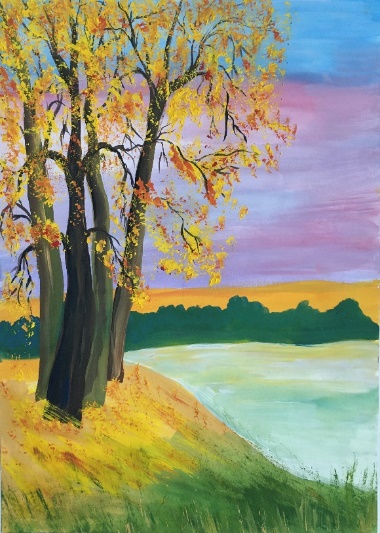 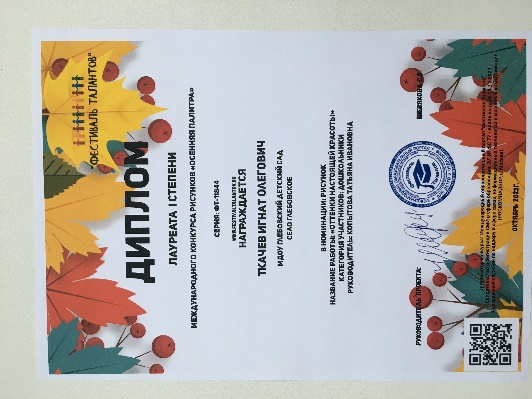 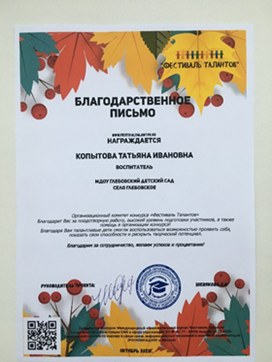 